ОТЧЕТо проведении краевого месячника «Безопасная Кубань» в МАОУСОШ №11Директор МАОУ СОШ №11                                                 Г.В.ТарасенкоФотоотчет о проведении акции.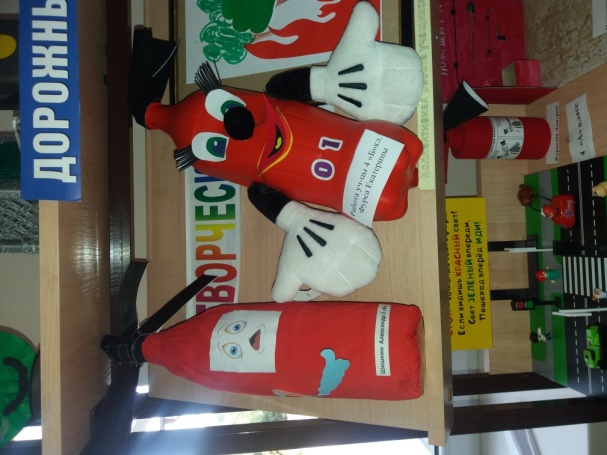 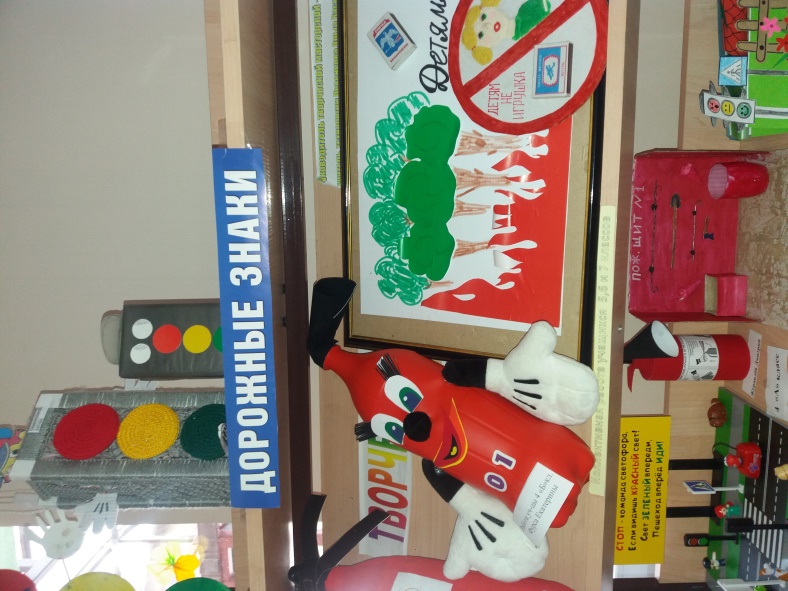 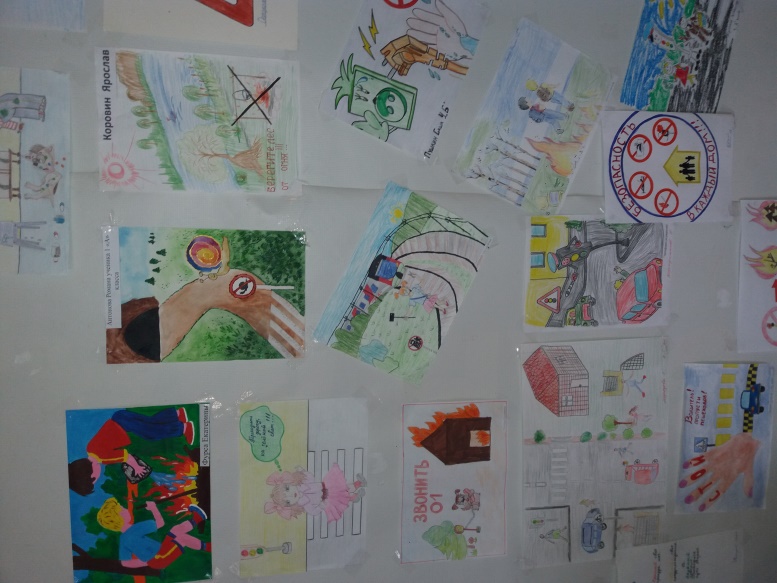 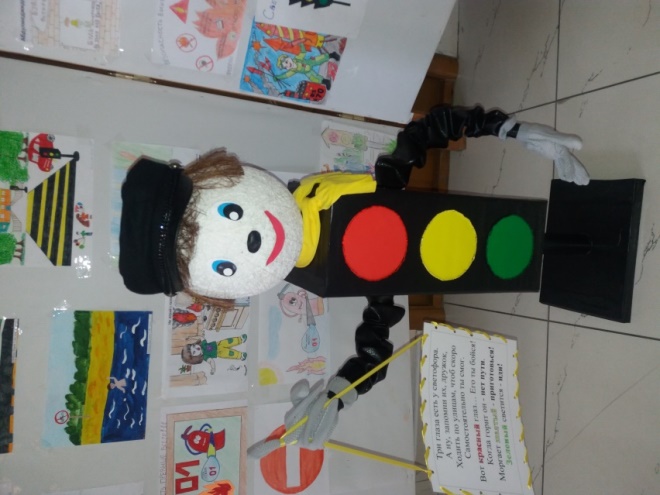 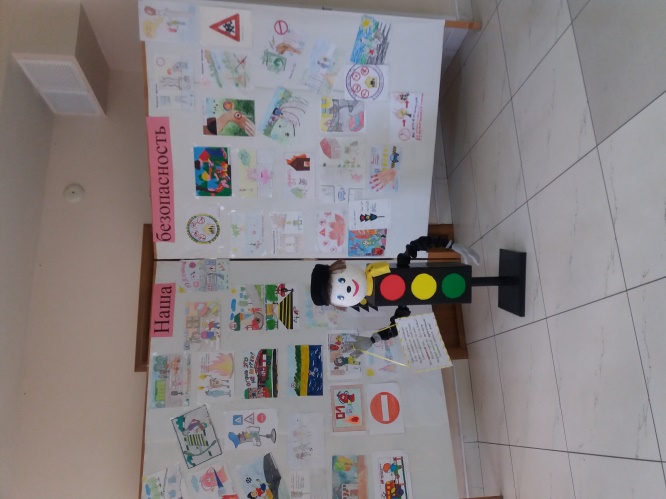 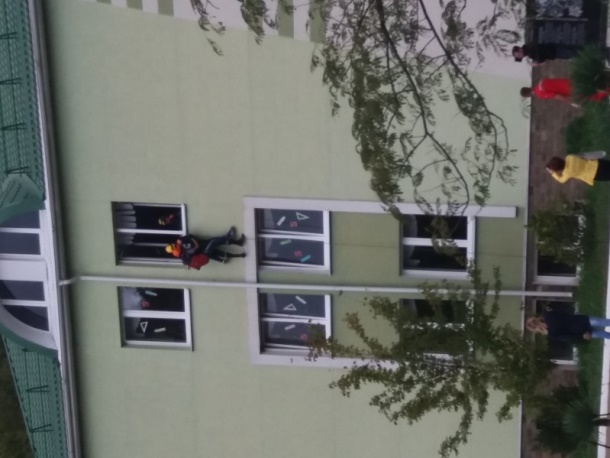 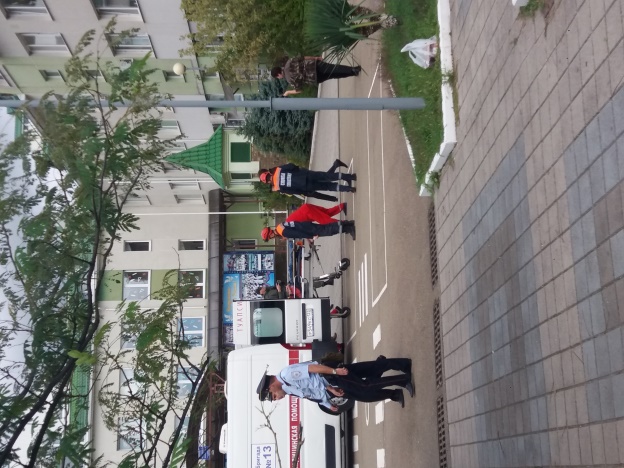 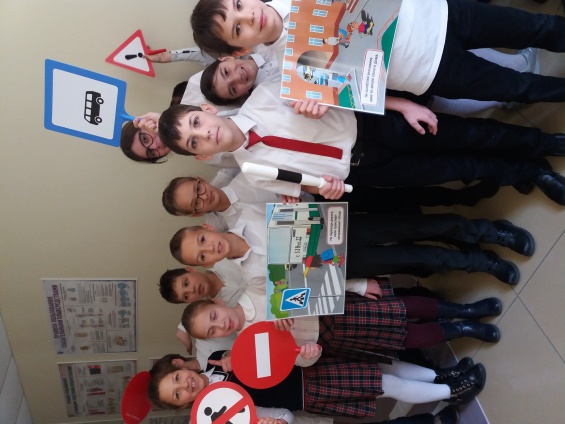 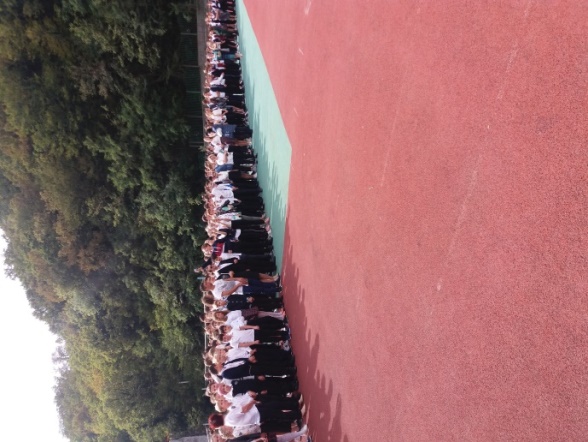 №п/пНаименование мероприятияИнформация об исполненииИнформация об исполнении1.Приведение в соответствие требованиям нормативно-правовой базы по обеспечению безопасности МАОУ СОШ №11.Дорожный паспорт в работе.План работы кружка ЮИДПриказ - о назначении сотрудника МАОУ СОШ №11, ответственного за работу по БДД.Положение о пропускном режиме школы,Приказ - о назначении  сотрудника,ответственного за антитеррор, журнал посещения граждан территории школы,журнал въезда транспорта на территорию школы, журнал проверки КТС, журнал проведения инструктажей с сотрудниками школы и обучающимися школыжурнал по технике безопасности на рабочих местах.Дорожный паспорт в работе.План работы кружка ЮИДПриказ - о назначении сотрудника МАОУ СОШ №11, ответственного за работу по БДД.Положение о пропускном режиме школы,Приказ - о назначении  сотрудника,ответственного за антитеррор, журнал посещения граждан территории школы,журнал въезда транспорта на территорию школы, журнал проверки КТС, журнал проведения инструктажей с сотрудниками школы и обучающимися школыжурнал по технике безопасности на рабочих местах.2.Обновление информационных стендов МАОУ СОШ №11 по профилактике экстремистских проявлений среди детей и молодежи. ВыполненоВыполнено3.Отработка действий при обнаружении подозрительного предмета в здании или на территории образовательных организаций.Тренировочные эвакуацииТренировочные эвакуации4.Просмотр учебных видеофильмов соответствующей тематики.Про собаку, ЗОЖ -социальный ролик,Правила движения  нужно знать, Правила поведения при ЧС природного характера, Правила ЧС при техногенной катастрофе.Про собаку, ЗОЖ -социальный ролик,Правила движения  нужно знать, Правила поведения при ЧС природного характера, Правила ЧС при техногенной катастрофе.5.Проведение бесед ,тренировочных мероприятий с обучающимися по отработке действий в ЧС30 августа, 24 сентября,30 августа, 24 сентября,6.Организация проверки контент-фильтрации на компьютерах в образовательных организациях.Договор на поставку Интернет услуги , предоставляемые компанией ОАО «Ростелеком» Контентфильтрация- компания  (Кубаннет) Договор на поставку Интернет услуги , предоставляемые компанией ОАО «Ростелеком» Контентфильтрация- компания  (Кубаннет) 7.Профилактические беседы с обучающимися по профилактике правонарушений, предусмотренных статей 207 Уголовного кодекса РФ «Заведомо ложное сообщение об акте терроризма» с привлечением инспекторов ОПДН.Шабанова Н.Н. весь период акции.Шабанова Н.Н. весь период акции.8.Организация и проведение конкурса рисунков, спортивных соревнований, круглых  столов, классных часов, литературных выставок, акций, семинаров, встреч с ветеранами боевых действий, представителями правоохранительных органов, религиозных конфессий.Выставка рисунков и поделок по БДД1-4 классы ,Встречи с инспекторами ГИБДД9.Проведение родительских собраний по вопросу обеспечения безопасности детей вне учебно-воспитательного процесса, в том числе необходимость установки контент-фильтрации на домашний интернет (услуга «Родительский контроль»)37Около1000 родителей и детей приняли участие10.Посещение пожарных частей и пожарно-технической выставки в ВДЦ «Орленок».Не посещали.Не посещали.11.День безопасности проведен 24 сентября для учащихся начальной школы.1-4 классыЗаместитель директора по НМР начальной школы1-4 классыЗаместитель директора по НМР начальной школы12.4 октября  на базе школы  совместно с службой МЧС проведены  краевые учения  по легенде химического заражения здания школы.Классные руководителиКлассные руководители